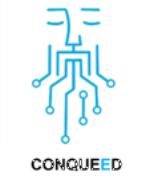 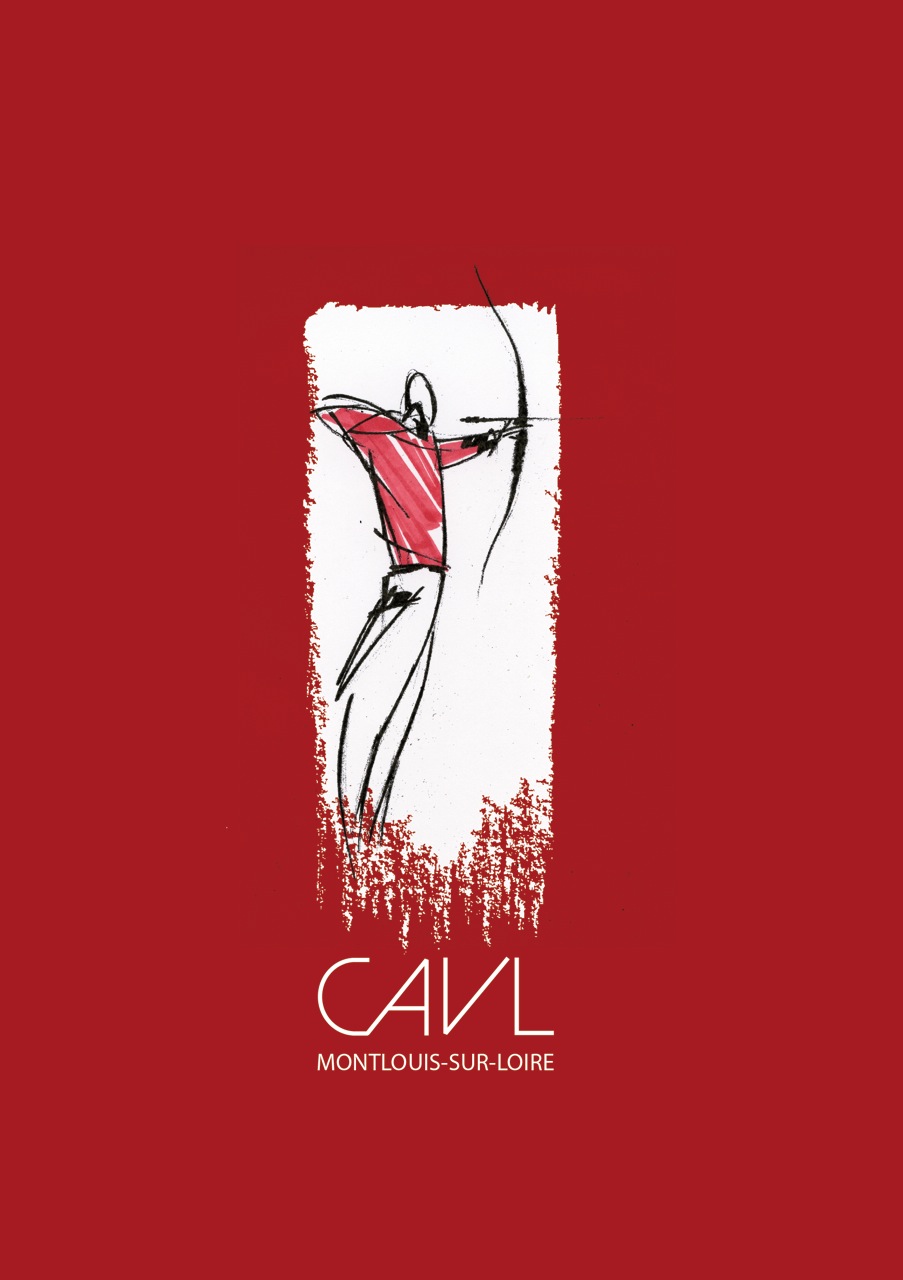 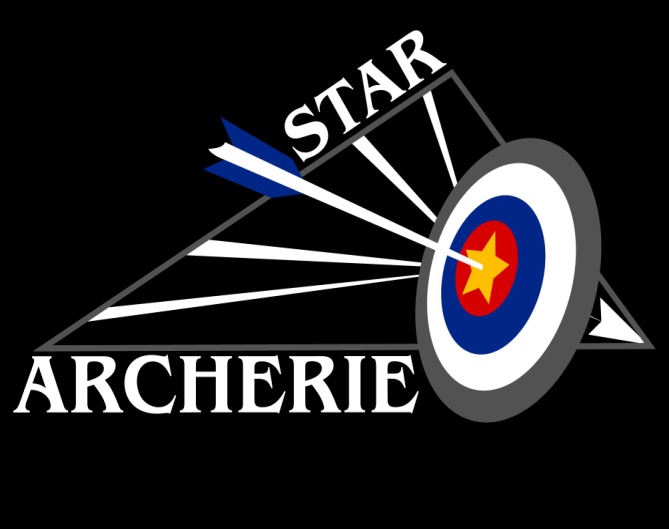 	7février 2020Challenge 37 Arc droit – Arc chasseLa 7ème rencontre « Arc long Bow & Arc chasse » sera organisée le vendredi 7 février 2020CAVL Montlouis sur loire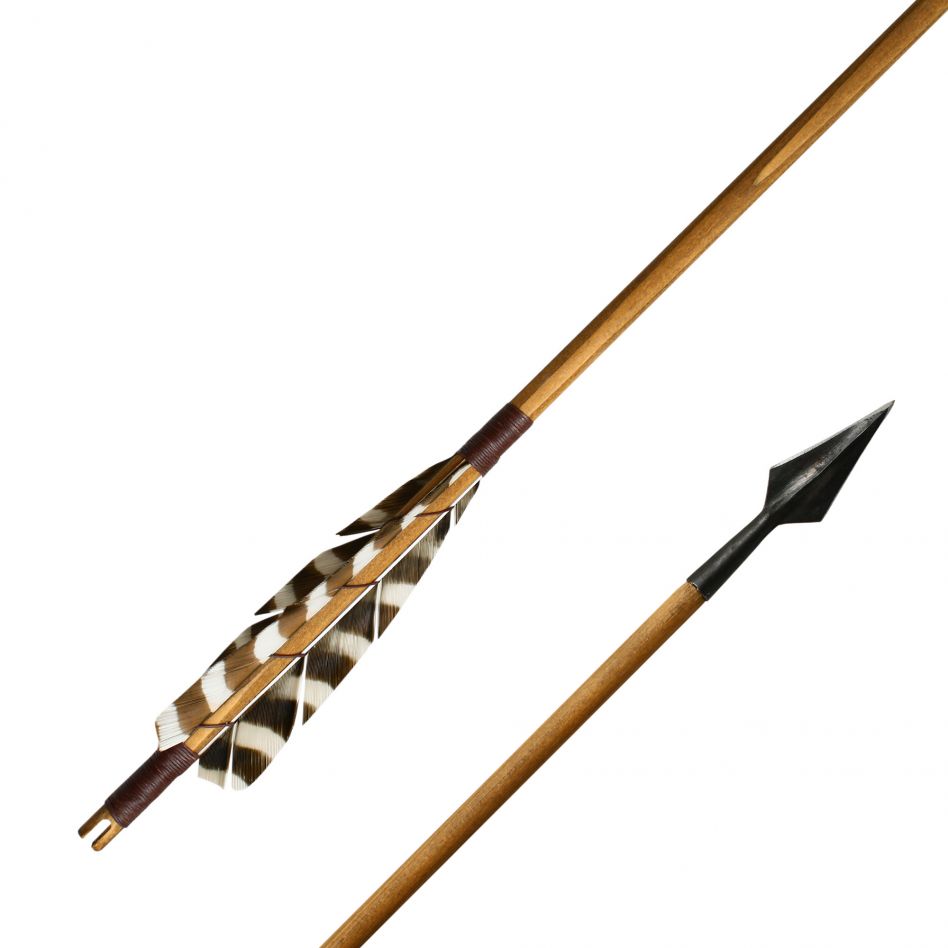 Gymnase du saule MichaudSi cette rencontre vous intéresse, merci de le faire savoir rapidement40 places disponibles (10 cibles seront installées)Chaque année, le concours prend de l’ampleur, nous donnerons priorité aux archers du département.Greffe 18h30 - Début des tirs 19hInscription tarif unique :	5 eurosCatégories scratch 	Arc droit 	Arc ChasseTir de classement : 10 volées de 3 flèches en 2 minutes,Blason de 60 centimètres,Un classement aux points sera établi au terme des 10 volées tirées.Les 8 meilleurs archers seront répartis en deux poules de quatre archers, qui s’affronteront en duel (match aux points sur 4 volées).Les deux premiers de chaque poule joueront l’or et argent en duel en set. Les deux seconds de chaque poule  joueront le bronze en duel en set.Et même principe pour le tir de classement pour le reste des archers.Pas d’arbitre sur ce tournois si problème il sera résolu au cas par cas (en respectant les règles de courtoisie).Inscription uniquement auprès de : binouz37320@homail.frAvant le 31 janvier 2020Ps : si moins de 12 archers, le tournoi sera annuléMerci aux vainqueurs 2019 de bien vouloir rapporter les trophées.Cette rencontre est réservée aux licenciés FFTA et les inscriptions seront prises en compte dans l’ordre d’arrivée.